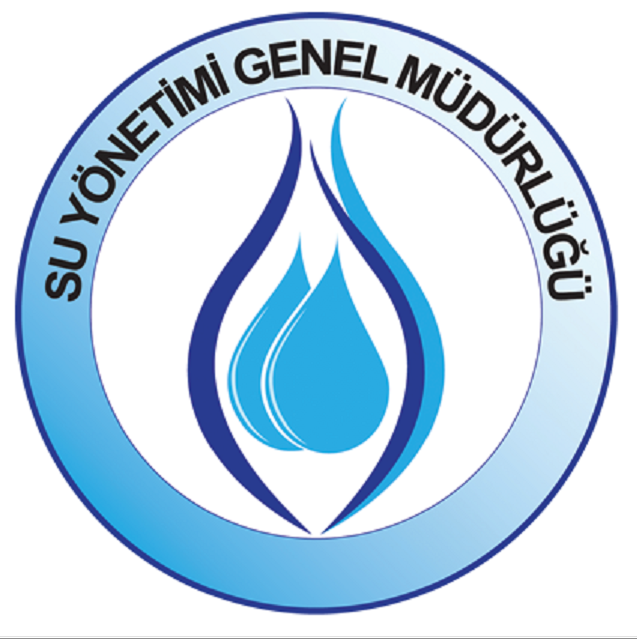 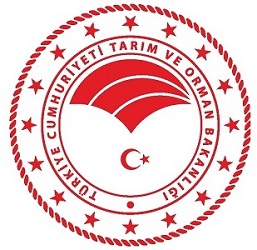 T.C. TARIM VE ORMAN BAKANLIĞISU YÖNETİMİ GENEL MÜDÜRLÜĞÜ KÜÇÜK MENDERES NEHİR HAVZASI YÖNETİM PLANI STRATEJİK ÇEVRESEL DEĞERLENDİRME İZLEME RAPORU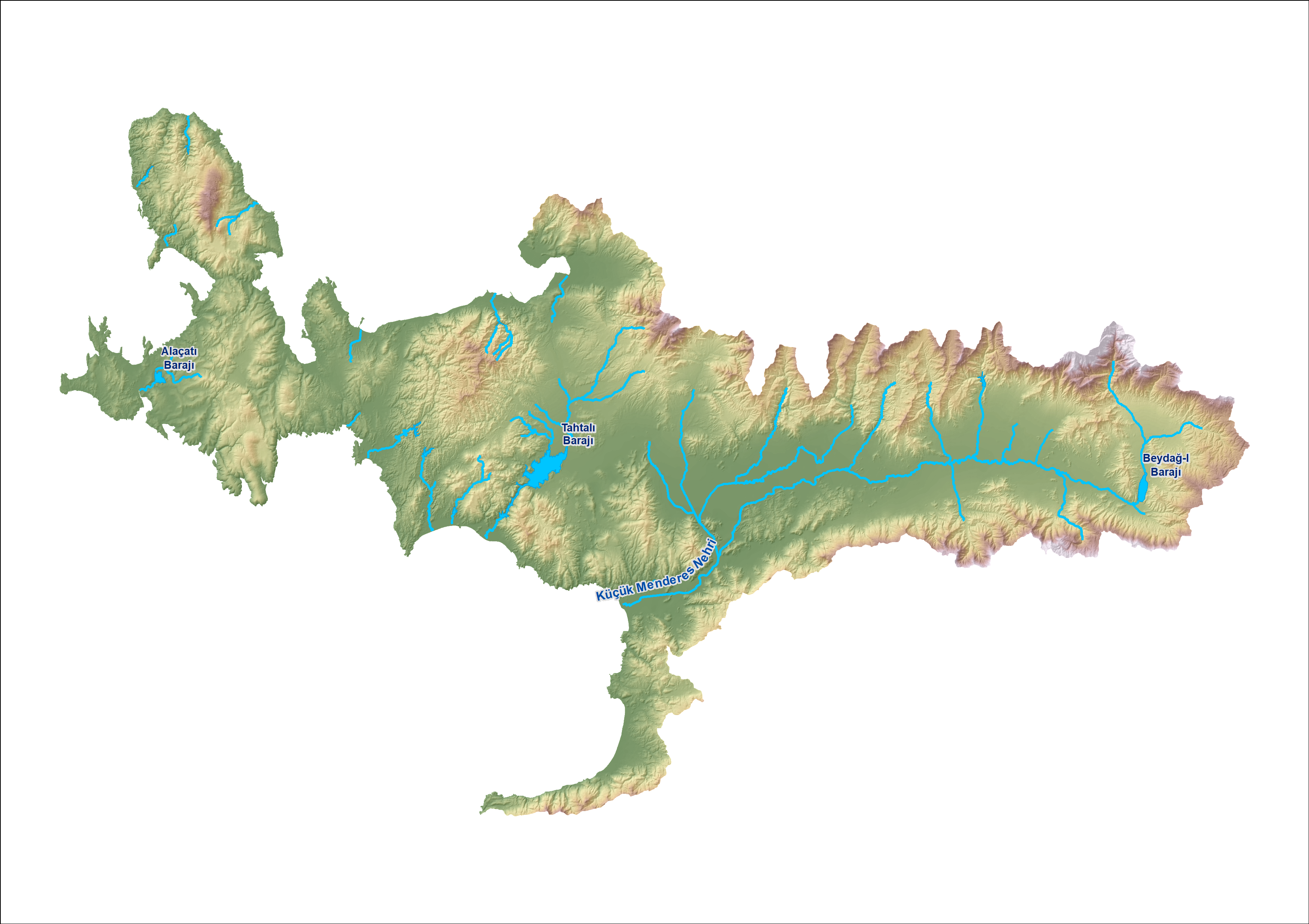 2022Projenin Fiziko-Kimyasal Analiz çalışmaları alt yüklenici olan NEN MÜHENDİSLİK LABOTATUVAR HİZMETLERİ firması tarafından yapılmıştır.TABLO LİSTESİTablo 1 Temel tedbirlerin özeti	8Tablo 2 Tamamlayıcı tedbirlerin özeti	9Tablo 3 Tedbirler sonucunda alt havzalar bazında yerüstü su kütlelerinin ulaştığı kalite durumu	11Tablo 4 Döngü sonunda çevresel hedefleri sağlayamayan su kütlelerinde belirlenen muafiyetler	12Tablo 5 Çevresel izleme matrisi	17Tablo 6 İzleme programı	19Tablo 7 Uygulama izleme matrisi	23KISALTMALARARKA PLAN BİLGİSİİzleme Raporunun AmacıBu izleme raporu, Küçük Menderes Havzası Nehir Havza Yönetim Planı için 8 Nisan 2017 tarih ve 30032 sayılı Resmi Gazete’de yayınlanarak yürürlüğe giren Stratejik Çevresel Değerlendirme Yönetmeliği kapsamında hazırlanan Stratejik Çevresel Değerlendirme’nin (SÇD) bir parçası olarak, NHYP’nin uygulanması sırasında oluşturulacak ve faaliyete geçirilecek bir çevresel izleme programının ana hatlarını çizmek amacıyla hazırlanmıştır.Türkiye’de Su Havzalarının Korunması ve Yönetim Planlarının Hazırlanması Hakkında Yönetmelik 17.10.2012 tarih ve 28444 sayılı Resmi Gazete’de yayınlanmıştır. 30224 sayı ve 28.10.2017 tarihli resmi gazetede yayımlanan değişiklik ile yönetmeliğin adı Havza Yönetim Planlarının Hazırlanması, Uygulanması ve Takibi Yönetmeliği (HYPHUTY) olarak değiştirilmiştir. Bu Yönetmelik, yerüstü ve yeraltı su kütlelerinin, bütüncül bir yaklaşımla havza bazında, fiziko-kimyasal, kimyasal ve ekolojik kalite bileşenleri ile miktar açısından iyi su durumunda olanlarının mevcut haliyle korunması, bozulmuş olanlarının iyi su durumuna getirilmesi ve ihtiyaç önceliklerine uygun şekilde tahsisi yapılarak sürdürülebilir kullanımının sağlanması, ulusal su planı ve havza ölçekli yönetim planlarının hazırlanması, uygulanması ve takibinin yapılması ile ilgili usûl ve esasların belirlenmesini amaçlamaktadır.Avrupa Birliği’nde su kaynaklarının korunması ve yönetimine ilişkin mevzuat önemli bir yer tutmaktadır. Bu alanda yirmiyi aşkın direktif bulunmaktadır. Bu direktiflerden en önemlisi, su yönetimi ile ilgili Birlik politikasının çerçevesini oluşturan, 22 Aralık 2000 tarihli 2000/60/EC sayılı Avrupa Birliği (AB) Su Çerçeve Direktifi’dir (WFD-SÇD). WFD-SÇD’nin temel yapısını direktif hedeflerine ulaşmada temel araç olarak ortaya konulan bütüncül havza yönetimi oluşturmaktadır. Bütüncül havza yönetimi, farklı sektörlerin ve kaynak kullanıcılarının bir arada düşünülmesine, tehdit ve olanakların uzun vadeli değerlendirilmesine, havza içindeki bir alana yapılan müdahalenin olumlu ve olumsuz etkilerin izlenilmesine olanak sağlar. Direktif yüzey ve yeraltı olmak üzere tüm kıta içi suları, geçiş sularını ve 1 deniz miline (1852 m) kadar olan kıyı sularını içeren tüm su kütlelerini kapsamaktadır.Su Çerçeve Direktifi su yönetimini idari sınırlardan bağımsız olarak, hidrolojik sınırlara göre ele almaktadır. Direktifin ana hedefi tüm yüzey suyu kütlelerinin durumlarında kötüye gidişin engellenmesi ve üye ülkelerde 2015 yılı itibari ile tüm su kütlelerinde “iyi durum”a ulaşılabilmesidir. Ülkemiz müzakere belgesinde 2027 yılına kadar tüm yüzey suyu kütlelerinde iyi su durumuna ulaşılacağı taahhüdünde bulunmuştur.WFD-SÇD kapsamında su kaynaklarının havza bazında sürdürülebilir bir şekilde geliştirilmesi, iyileştirilmesi, korunması ve kullanılmasının sağlanmasına yönelik hazırlanması gereken Nehir Havza Yönetim Planı için gerçekleştirilmesi gereken ilk adım havzanın karakterizasyonudur. Havza Yönetim Planlarının Hazırlanması, Uygulanması ve Takibi Yönetmeliği’nde belirtildiği üzere havzanın karakterizasyonu kapsamında öncelikle havzadaki su kütleleri ve tipleri belirlenerek; yapay, doğal veya büyük ölçüde değiştirilmiş su kütleleri olarak sınıflandırılır. Her bir su kütlesi üzerindeki hidromorfolojik, noktasal ve yayılı kaynaklı baskı unsurları ile bunların etkilerinin belirlenmesi amacıyla mevcut durum analizi gerçekleştirilir. Havzanın karakterizasyonu su kütlelerinin mevcut durumunun tespiti, gelecek durumunun tahmini için önemli bir altlık oluşturmaktadır. Bu amaçla hem yeraltı suları hem de yüzeysel sular üzerinde önemli baskı oluşturan antropojenik faaliyetler tespit edilmiş ve su kütleleri için risk analizi çalışması gerçekleştirilir.Havza karakterizasyonu ve baskıların belirlenmesinden sonra Su Çerçeve Direktifine göre uygun izleme programı oluşturularak havzadaki su kütlelerinin su kalite durumları değerlendirilir. Nehir Havza Yönetim Planı döngüsü başlamadan izleme programının uygulanması gerekmektedir. Havzadaki yerüstü ve yeraltı sularında izleme programları yapılarak, yerüstü su kütlelerinde ekolojik, kimyasal ve hidromorfolojik durum değerlendirmesi yapılır. Yeraltı sularında ise kalite (kimyasal) ve miktar durumu incelemesi yapılır. Bu izleme sonuçlarına göre su kütleleri kalite sınıflarına göre sınıflandırılır.Havzadaki izleme çalışmaları yapıldıktan sonra kalite durumları belirlenen su kütleleri için, o su kütlelerinin “iyi durum”a ulaşmaları için çevresel hedefler belirlenir. Bu aşamada havzadaki korunan alanlar WFD-SDÇ’ye göre belirlenir, ek çevresel hedeflerin belirlenmesinde dikkate alınır.WFD-SÇD Madde 11 ve Ek-6’ya göre havzanın bütüncül olarak korunmasını sağlayacak ve su kütlelerinde su kalitesinin bozulmasının engellenmesi ve hedeflenen su kalitesine ulaşmasının sağlanması amacı ile temel ve tamamlayıcı tedbirleri kapsayacak şekilde tedbirler programı oluşturulur. Burada tedbirlerin maliyet hesaplamaları ile ödeyebilirlik analizi çalışmaları gerçekleştirilir. Tedbirlerin belirlenmesini takiben bir model programı ile tedbirlerin su kütlelerine etkileri tahmin edilir. Havzadaki su kütlelerinde çevresel hedeflerin sağlanabilmesi için tedbirlerde önceliklendirme yapılır.Tedbirlerin su kütlesindeki çevresel hedeflere ulaşmak için yeterli olup olmadığını araştırmak için Su Çerçeve Direktifine göre izleme programı ile tedbirlerin etkilerinin izlenmesi gerekmektedir.Stratejik Çevresel Değerlendirme (SÇD) Direktifi, planın başlangıcından itibaren çevresel değerlerin plana entegre edilmesini sağlamayı, planın olası olumsuz çevresel etkilerinin en aza indirilmesi, olumlu etkilerinin de en üst düzeye çıkarılması için karar vericilere yardımcı olmayı ve SÇD sürecinin katılımcı bir yaklaşımla sürdürülmesini amaçlamaktadır. SÇD süreci, plan ve programların hazırlanması ve onaylanması aşamalarında çevresel özelliklerin dikkate alınması için uygulanmakta olup, çevre korumanın üst düzeyde olması ve sürdürülebilir kalkınmanın desteklenmesi için aracı olmaktadır. 08.04.2017 tarihli ve 30032 sayılı Resmi Gazete’de yayımlanmış olan Stratejik Çevresel Değerlendirme Yönetmeliği, Türkiye mevzuatını AB'nin SÇD Direktifi ile uyumlu hale getirmiştir.SÇD Yönetmeliği’nin 14.maddesi 2.bendine göre, plan/programın uygulanması aşamasında ortaya çıkabilecek önemli olumsuz çevresel etkilerin en kısa sürede belirlenmesi ve bu etkilere karşı en kısa zamanda çözüm üretilmesi amacıyla, yetkili kurum bir izleme programı hazırlar. Bu maddeye bağlı olarak, izleme programının temel amacı, uygulama aşamasında ortaya çıkan önemli çevresel etkileri, plan hazırlama aşamasında öngörülenlere göre çapraz kontrol etmektirNHYP, altı yılda bir yenileneceğinden, bu izleme raporu da buna göre revize edilmelidir.NHYP İçin SÇDÜlkemiz su havzalarının doğal kaynaklarının korunması, geliştirilmesi ve sürdürülebilir kullanımı ile ilgili uzun vadeli kararlara ve yatırım programlarına rehberlik sağlamak, toplumumuzun havzaların ekolojik, ekonomik ve sosyal fayda ve hizmetleri ile ilgili ihtiyaç ve beklentilerinin yeterli düzeyde ve sürdürülebilir olarak karşılanması için yapılacak çalışmalara ortak bir yol göstermek maksadıyla 2014–2023 dönemi stratejisini yansıtan Ulusal Havza Yönetim Stratejisi yayımlanmış ve 25 nehir havzası için Nehir Havza Yönetim Planlarının (NHYP) hazırlanması hedeflenmiştir. Buna göre, Tarım ve Orman Bakanlığı Su Yönetimi Genel Müdürlüğü tarafından Nehir Havza Yönetim Planları çalışmaları başlatılmıştır. Küçük Menderes Nehir Havzası Yönetim Planı, Su Çerçeve Direktifi’ne uygun olarak hazırlanmıştır. Bu rapor, Küçük Menderes Havzası Nehir Havza Yönetim Planı Hazırlanması Projesi kapsamında hazırlanmıştır. SÇD Raporu, Küçük Menderes Nehir Havzası Yönetim Planına (NHYP) odaklanmakta olup stratejik çevresel değerlendirme sürecinde izlenen ve aşağıda ayrıntılı olarak belirtilen adımlara uygun olarak hazırlanmıştır.SÇD Taslak Kapsam Belirleme Raporunun hazırlanması,İlgili paydaşlarla kapsam belirleme toplantısı yapılması (13.03.2018 tarihinde İzmir’de gerçekleştirilen Küçük Menderes Havzası Nehir Havza Yönetimi Planı Hazırlanması Projesi açılış toplantısı ile projenin kapsamı tüm kurumlara sunularak görüşler alınmıştır.),Nihai SÇD Kapsam Belirleme Raporunun incelenmek üzere Çevre, Şehircilik ve İklim Değişikliği Bakanlığı’na sunumu (Nihai Kapsam Belirleme Raporu 07.07.2021 tarihinde Çevre, Şehircilik ve İklim Değişikliği Bakanlığı tarafından onaylanmıştır),Taslak SÇD Raporunun hazırlığı,Taslak SÇD Raporunun Çevre, Şehircilik ve İklim Değişikliği Bakanlığı ile ilgili paydaşlara sunulması (Su Yönetimi Genel Müdürlüğü internet sayfasında 25.08.2020 tarihinde askıya alınarak 1 (bir) ay süre ile görüşlere açılmış ve resmi yazı ile ilgili kurumlara bildirilmiştir.),Nihai SÇD Raporunun incelenmek üzere Çevre, Şehircilik ve İklim Değişikliği Bakanlığı’na sunumu (İşbu rapor kapsamında hazırlanmıştır. Raporun 2022 yılı ilk çeyreğinde onaylanması beklenmektedir.)Stratejik Çevresel Değerlendirme (SÇD), 8 Nisan 2017 tarih ve 30032 sayılı Resmi Gazete’de yayınlanarak yürürlüğe giren Stratejik Çevresel Değerlendirme Yönetmeliği’nde çevrenin korunmasını sağlamak üzere sürdürülebilir kalkınma ilkesi doğrultusunda, çevre üzerinde önemli etkiler yapması beklenen plan ve programların hazırlanması ve onayı sürecinde çevresel unsurların entegre edilmesi için uygulanan bir süreç olarak tanımlanmaktadır. SÇD süreci ile söz konusu plan/program/stratejik eylemler çevre ve sağlık üzerine etkileri açısından analiz edilerek, bulguların karar alma sürecine entegre edilmesi sağlanır. Bunun için SÇD ile elde edilen girdiler, planda veya programda, hazırlık sırasında, en uygun biçimde değerlendirilir.Nehir Havza Yönetim Planı (NHYP), havza sınırları içinde bulunan yerüstü su kütleleri, yeraltı su kütleleri ve kıyı kütlelerinde kalite ve miktar durumunda iyileştirme sağlamak ve çevre kalitesini arttırmak amacıyla gereken tedbirlerin tanımlandığı bir dokümandır. NHYP’de yer alan hedeflerin SÇD yaklaşımı ile genel olarak paralel olduğu görülmekte ve planın uygulanması ile olumlu etkiler görülmesi beklenmektedir. Bu nedenle, SÇD öncelikle, Plan’ın uygulamasında verimin artırılmasını ve bir sonraki Plan sürecinde dikkate alınacak ek önlemler veya eylemleri ortaya koymayı amaçlamaktadır. SÇD analizi, SÇD Yönetmeliği ile tanımlanan adımlara uyumlu olarak yapılarak mevcut NHYP’ye göre hazırlanır ve hazırlanmakta olan ve bir sonraki NHYP döngüsünde ele alınması gereken önerileri kapsar. SÇD sürecinde bu değerlendirmeler alternatif senaryoları karşılaştırma yoluyla yapılmaktadır. Mevcut durumun devamı yani NHYP’nin uygulanmaması (herhangi bir tedbir önerilmemesi durumu) alternatifi ile NHYP’nin uygulanması (NHYP’de önerilen tedbirlerin uygulanması durumu) ile ilgili olarak oluşturulan farklı senaryo alternatiflerinin hayata geçirilmesi durumunda elde edilecek iyileştirmeler karşılaştırılmaktadır.NHYP’de yapılan modelleme çalışmasında, önerilen tedbir senaryolarının sonuçlarının verilmesi SÇD sürecine önemli veri oluşturmaktadır. SÇD analizi sonucunda NHYP tarafından önerilen tedbirlerin revizyonu ve/veya ilave tedbirlerin eklenmesi ile süreç tamamlanmaktadır.Su Çerçeve Direktifinin 1. Maddesine göre Nehir Havzası Yönetim Planının (NHYP) temel hedefi, insan faaliyetlerinden etkilenen su kütlelerinin durumunun iyileştirilmesidir. Bu amaçla SÇD Madde 11 ve Ek-6’ya göre havzanın bütüncül olarak korunmasını sağlayacak ve su kütlelerinde su kalitesinin bozulmasının engellenmesi ve hedeflenen su kalitesine ulaşmasının sağlanması amacı ile temel ve tamamlayıcı tedbirleri kapsayacak şekilde tedbirler programı oluşturulur. Su kütlesi özelinde hazırlanması gereken tedbirler programı, insani faaliyetler sonucu ortaya çıkan baskılar ve bunların etkilerinin düzenli olarak değerlendirilmesi ile oluşturulmaktadır.SÇD’nin yönetim anlayışına göre, süreç tekrarlanan, güncellenen ve uyumlulaştırılan bir yaklaşım benimsemektedir.Tedbirler programında yerine getirilmesi gereken asgari şartlar, temel tedbirler olarak adlandırılmakta olup, buna ilişkin detaylara SÇD 11. Maddenin 3. paragrafında yer verilmektedir. Tedbirler programı oluşturulurken dikkat edilmesi önerilen hususlar (EC, 2009)’de detaylı olarak anlatılmaktadır.Çevresel soruna veya baskıya hangi sektörün/sektörlerin neden olduğu,Çevresel sorunun ortadan kaldırılması için hangi tedbirlerin uygulanabilir olduğu,Uygulanabilecek mekanizmaların neler olduğu,Tedbirlerin etkinliğinin nasıl değerlendirilebileceği ve kıyaslanabileceği başlıca hususlar olarak ifade edilmektedir.Temel tedbirler, hali hazırda Türk mevzuatına aktarılmış olan suların korunmasına yönelik AB mevzuatını uygulamak için gerekli olan tedbirlerdir. Bu tedbirler, su kütlelerinin durumundan bağımsız olarak tanımlanmaktadır. Bazı durumlarda temel tedbirlerin uygulanması çevresel hedeflerin istenilen süre içerisinde gerçekleştirilmesine yetmeyebilir. Bu gibi durumlarda, tamamlayıcı tedbirlerin dikkate alınması gerekmektedir. “Tamamlayıcı” tedbirler temel tedbirlere ilave olarak, SÇD 4. Maddeye uygun oluşturulan hedefleri gerçekleştirmek maksadıyla belirlenen ve uygulanan tedbirlerdir. Tedbirlerin uygulanması aşamasında, sorumlu kurumlar tarafından ilgili kurum ve kuruluşların görüş/izinleri alınacaktır.Tedbirler programında önerilen tedbirler aşağıdaki gibi gruplandırılmıştır:Kentsel Atıksu Yönetimi TedbirleriEndüstriyel Atıksu Yönetimi TedbirleriSu Kalitesi Yönetimi TedbirleriEtkin Su Kullanımı TedbirleriAtık Yönetimi TedbirleriTarım ve Hayvancılık Faaliyetleri TedbirleriHidromorfolojik TedbirlerJeotermal TedbirlerKıyı Kütlelerinin Korunması Tedbirleriİstilacı Türlere ve Balıkçılık Faaliyetlerine İlişkin TedbirlerSÇD sırasında, yukarıda sıralanan NHYP tedbirleri, Küçük Menderes Nehir Havzası için su kalitesi, su mevcudiyeti, toprak üzerindeki olası etkileri, biyoçeşitlilik ve ekosistem üzerindeki etkileri, iklim değişikliği ve geçim şartları ve sağlık üzerine olası etkileri açısından değerlendirilmiştir.Çevre üzerinde büyük ölçüde olumlu etkisi olması beklenen NHYP’nin asıl amacı göz önüne alındığında, SÇD analizi, NHYP uygulamasının olası olumsuz yan etkilerinin tanımlanmasına ve NHYP’nin olumlu etkisinin daha da artması potansiyeline odaklanmıştır.SÇD, NHYP’nin uygulamasının etkinliğini artırmak için aşağıdakiler gibi çeşitli öneri ve tavsiyelerin formüle edilmesiyle sonuçlanmıştır:Önemli biyoçeşitlilik sıcak noktalarının etrafındaki insan faaliyetlerinin etkilerinin azaltılmasına öncelik verilmelidir. Korunan alanlar ve biyoçeşitliliği etkileyen tedbirlerin (Çevresel akışa su bırakılması, balık geçidi yapılması, istilacı türler ve balıkçılık faaliyetlerine dair korunan alanları ve biyoçeşitliliği etkileyen tedbirler)Su biyoçeşitliliği için sürdürülebilir koşullar sağlayacak çevresel akış oranlarının belirlenebilmesi için daha detaylı incelemeler yapılmalı ve düzenli bir çevresel akış izleme sistemi oluşturulmalıdır. Bütün endüstriyel tesislerin Atıksu Arıtma Tesislerine (AAT) bağlanması veya kendi AAT’lerini kurmalarının sağlanması, endüstrilerin bağlantı durumu ve AAT’lerin takip edilmesi gerekmektedir.AAT’lerde çalışan personele eğitim verilmesi ve personelin havzadaki AAT’lerin işletim, bakım ve performans kontrolünde kullanılan son tekniklerle ilgili bilgilendirilmelidir.Küçük yerleşimler için, foseptik tankları veya paket tip AAT’ler gibi yerinde çözümler değerlendirilmelidir.Havzada suyun farklı sektörler arasında, adil ve eşit paylaşımını sağlamak üzere Küçük Menderes Havzası Sektörel Su Tahsis Planı SYGM tarafından hazırlanmaktadır. Planın havzada uygulanması ve izlenmesi sağlanmalı, bir sonraki NHYP döngüsünde dikkate alınmalıdır.Su kullanımı ile ilişkili tüm kurumların yeni döngü için hazırlanacak NHYP’nin hazırlığına da dahil olması gerekir. Yeraltı suyu kuyuların kayıt altına alınması ve tüm çekimlerin kontrolü sağlanmalıdır.Su izleme ve önlemlerin denetlenmesi konusunda daha fazla personele eğitim verilmelidir.Düzensiz döküm sahalarının rehabilitasyonu ile eş zamanlı olarak düzenli depolama sahalarının kurulması ve aktarma merkezlerinin oluşturulmasına yönelik NHYP’de önerilen önlemlerin belediye planlamaları ile paralel olarak takibinin yapılması gerekmektedir. Bu tedbir yönetmelik gereği tüm düzensiz döküm sahaları için gerçekleştirilmelidir.Su kaynakları yakınlarında besi maddesi ve pestisit kullanımının sınırlandırılması ve iyi tarım uygulamaları kodunun uygulanmasına yönelik NHYP’de önerilen önlemlerin takibinin yapılması gerekmektedir.NHYP taşkın yönetimi konusuna doğrudan atıfta bulunmamaktadır. Taşkın yönetimi ele alınmalı ve gereksinimler uygun bir şekilde belirlenmelidir. SÇD kapsamında Taşkın Yönetim Planı çıktıları kullanılarak NHYP’de taşkın yönetimine dair ek tedbirlerin alınmasını önerilmektedir.Akaryakıt istasyonlarına yağ tutucu yapılmalıdır.SAPTANAN ANA ETKİLERSu Çerçeve Direktifinin 1. Maddesine göre, Nehir Havzası Yönetim Planının (NHYP) temel amacı, insan faaliyetlerinden etkilenen su kütlelerinin durumunun iyileştirilmesidir. Bunu yapabilmek için temel araç, WFD-SÇD 11.maddesi kapsamında belirtilen temel ve tamamlayıcı olmak üzere iki tür tedbiri ele alan tedbirler programının oluşturulması ve uygulanmasıdır.Aşağıdaki tablolar, Küçük Menderes Nehir Havzası için önerilen temel ve tamamlayıcı tedbirleri özetlemektedir.Tablo 1 Temel tedbirlerin özetiTablo 2 Tamamlayıcı tedbirlerin özetiNHYP kapsamında önerilen temel ve tamamlayıcı tedbirlerin uygulanması ile su kalitesi ve miktarı, toprak kalitesi, ekosistemler ve biyoçeşitlilik, sağlık ve geçim üzerine olumlu etkileri olacağı görülmektedir. Bu nedenle NHYP’nin olumlu etkilerine odaklanarak uygulanmasını sağlamak gerekmektedir.NHYP’nin uygulamasının bir sonucu olarak aşağıdaki etkiler beklenmektedir:Su Kalitesi ve Mevcudiyeti:Çevresel hedefler/su kalite hedefleri, bir su kütlesinin kimyasal, fiziko kimyasal, ekolojik, hidromorfolojik ve miktar açısından ulaşabileceği en iyi su durumu olarak tanımlanmaktadır. SÇD’ye göre iyi su durumunun sağlanabilmesi için ekolojik durumun ve kimyasal durumun en az “iyi su durumu”nda olması gerekmektedir. SÇD’ye göre doğal su kütleleri için hedef, iyi ekolojik durum ve iyi kimyasal duruma ulaşmaktır. Yapay ve büyük ölçüde değiştirilmiş su kütleleri için ise hedef iyi ekolojik potansiyel ve iyi kimyasal duruma ulaşmaktır. Yeraltı suları için hedef ise hem miktar hem de kimyasal değerlendirmede iyi duruma ulaşmaktır. Yerüstü ve yeraltı suları için muafiyetler hariç, su kalitesinde bozulmanın engellenmesi her zaman için sağlanmalıdır.Karar Destek Sistemleri, sürdürülebilir tedbirleri seçmek ve gelecekte alınacak kararların sucul ortam üzerindeki etkisini öngörmek için kullanılır. AQUATOOL, su havzalarının planlanması ve yönetiminde karar destek sistemlerinin geliştirilmesi ve analizi için oluşturulmuş bir çalışma ortamı (arayüz)’dır.Programın bünyesinde kullanılabilen başlıca modüller; SIMGES Modülü (Su tahsis modeli), GESCAL Modülü (Su kalitesi modeli) ve EVALHID Modülü (Yağış akış modeli-Hidrolojik model)dür. SimGes su havzası yönetimine ilişkin simülasyon modülüdür, GesCal ise havza ölçeğinde su kalitesine yönelik simülasyon modülüdür. SimGes modelleri miktara ilişkin tedbirlerin etkisini değerlendirmek için kullanılırken GesCal modelleri yerüstü sularında su kalitesi ile ilgili tedbirleri seçmek ve bunların etkisini değerlendirmek için kullanılır.Proje kapsamında ekolojik modelleme amacıyla ekolojik su kalite tanımlamasına dayanılarak hazırlanmış olan bir yapay sinir ağları modeli (PUNN modeli) kullanılmıştır.NHYP’nin uygulamasının su kalitesi ve mevcudiyeti üzerindeki etkilerinin tespit edilmesine ilişkin olarak yukarıda bahsi geçen karar destek sistemleri kullanılmış olup elde edilen sonuçlar aşağıdaki tabloda özetlenmiştir.Tablo 3 Tedbirler sonucunda alt havzalar bazında yerüstü su kütlelerinin ulaştığı kalite durumuModelleme çalışması sonucunda 2.döngü sonunda çevresel hedefi sağlayamayan parametreler için muafiyet tanımlanmıştır. Yerüstü su kütlelerinde muafiyet tanımlanan parametrelerin bilgisi aşağıdaki tablo ile verilmiştir.Tablo 4 Döngü sonunda çevresel hedefleri sağlayamayan su kütlelerinde belirlenen muafiyetlerKüçük Menderes Havzası yeraltısuyu kütlelerinde gerçekleştirilen miktar ve kalite izleme çalışmaları sonucunda yeraltısuyu kütlelerinin miktar ve kalite durumları ortaya konmuştur. Buna göre miktar durumu açısından 27 kütle iyi durumda, 15 kütle zayıf durumda iken, kalite durumu açısından 15 kütle iyi durumda 27 kütle zayıf durumda olarak değerlendirilmiştir. Nihai yeraltı suyu durumu belirlenmesinde kütlelerin miktar ve kalite durumları eş zamanlı olarak ele alınmakta ve görece daha kötü olana göre belirlenmektedir. Buna göre havzadaki toplam 42 yeraltı suyu kütlesinden 11 adetinde nihai yeraltı suyu durumu “iyi durum” olarak sınıflandırılırken, geriye kalan 31 kütlede nihai yeraltı suyu durumu “zayıf durum” olarak değerlendirilmiştir.Yeraltısuyu kütlelerinin korunması ve iyileştirilmesine yönelik geliştirilen tedbirler programının uygulanması ile tüm kütlelerde iyi su durumlarının sağlanması hedeflenmektedir. Her bir yeraltı suyu kütlesi için miktar ve kalite açısından durumu, kütledeki baskılara yönelik geliştirilen tedbirlerin yanıt verme süresi, ilişkide olduğu yerüstü su kütlesinin modelleme sonucu dikkate alınarak 1.Döngü ve 2.Döngü sonunda çevresel hedefi sağlayabilme durumu tahmin edilmiştir. Buna göre 17 yeraltısuyu kütlesinde 1.döngü sonunda çevresel hedeflere ulaşılabileceği, 25 yeraltısuyu kütlesinde ise 2.döngü sonunda çevresel hedeflerin sağlanabileceği tahmin edilmiştir.Toprak: Havzada noktasal ve yayılı kirlilik kaynakları su kalitesinde değişimlere/bozulmalara sebep olduğu gibi toprak kalitesi üzerinde de etkilere sebep olmaktadır. Tedbirler programı ile belirlenen temel ve tamamlayıcı tedbirlerin uygulanması ile su kütlelerinde kalite bakımından iyileşme görülecek ve buna ek olarak toprak kalitesinde de iyileşme sağlanması hedeflenmektedir.Biyoçeşitlilik ve Ekosistemler: Havzada belirlenen tedbirler programı kapsamında temel ve tamamlayıcı tedbirlerin uygulanması ile havzadaki su kütlelerinin kalitesinde iyileşme görülecek ve bununla birlikte daha etkili bir su kaynakları yönetimi sağlanması hedeflenmektedir. Havzadaki kirlilik kaynaklarının azaltılması ve önlenmesi ile çevre kalitesi artarak biyoçeşitlilik ve ekosistemler üzerinde olumlu etkiler görülmesi hedeflenmektedir.İklim Değişikliği: NHYP, iklim değişikliğinin su kaynaklarının mevcudiyetinde azalmaya neden olabileceğini dikkate alarak, iklim değişikliği adaptasyonları konusunu ele alır. İklim değişikliğine ilişkin tedbirler, su kullanımında verimliliğin sağlanması ve etkinliğin artırılmasına odaklanır. İklim değişikliğine uyumla ilgili en önemli NHYP önlemlerinin altı çizilmektedir.Geçim Şartları ve Sağlık: NHYP kapsamında geliştirilen tedbirler programının uygulanması, havzadaki su kütlelerinin miktar ve kalite durumunu iyileştirecek ve su kaynaklarının daha etkili bir şekilde yönetilmesini sağlayacaktır. Böylece, geçim şartları ve insan sağlığı üzerinde olumlu etkiler olması beklenebilir. Geçim şartları konusu su kaynaklarının etkili kullanımı ile ilişkilidir. İnsan sağlığı ise su kalitesinin artırılması ile doğrudan bağlantılıdır. NHYP ile belirlenen tedbirler programının uygulanması ile havzadaki su kütlelerinin kalite ve miktar durumları iyileşecektir. Su kirliliği azalacak ve su kaynaklarının daha etkili bir şekilde yönetilmesi sağlanacaktır. Havzanın su kalitesinde iyileşme görülecek ve dolayısıyla havza nüfusunun daha iyi sağlık koşullarına sahip olmasına katkıda bulunulacaktır. Suyun verimli kullanımına ilişkin tedbirler su kaynaklarının korunmasına yardımcı olacak ve havzanın en önemli ekonomik sektörlerden biri olan tarımsal üretimin azalmasını engelleyecektir.NHYP uygulamasının yukarıda listelenen temel çevresel konular üzerindeki etkilerini ölçmek amacıyla izlenecek çevresel göstergeler bu Raporun sonraki bölümünde sunulmuştur (Bkz. Bölüm 3.2).İZLEME PROGRAMIİzleme Programının Temel İlkeleriİzleme programı, “plan/programın uygulanması aşamasında ortaya çıkabilecek önemli olumsuz çevresel etkilerin en kısa sürede belirlenmesi ve bu etkilere karşı en kısa zamanda çözüm üretilmesi amacıyla” SÇD yönetmeliğinde öngörülen hükümlere uygun olarak SÇD sürecinin bir parçası olarak hazırlanmıştır.İzleme Programı iki ana bileşenden oluşmaktadır:Bileşen 1: Çevresel Etkilerin İzlenmesi (NHYP uygulamasının neden olduğu çevresel değişikliği yansıtabilen veya NHYP'nin çevre üzerindeki etkilerini tespit eden çevresel göstergelerin fiziksel olarak takibinin yapılması)Bu bileşenin amacı, planın uygulanması aşamasında oluşabilecek önemli çevresel etkileri, uygulama öncesinde öngörülen etkilerle kontrol etmektir. Planlama makamları NHYP uygulamasının etkilerini izleme sorumluluğuna sahiptir. Bu sorumluluğa sahip yetkili kurum Tarım ve Orman Bakanlığı (TOB)dır. Bununla birlikte, izleme programlarının belirlenmesi, ilgili kurumlardan izleme ile ilgili verilerin zamanında toplanması için gerekli düzenlemelerin yürürlükte olmasının sağlanması ve izleme sonuçlarının değerlendirilmesi ya da değerlendirmelerin yapılmasını sağlamak için de yetkili kurum Tarım ve Orman Bakanlığı’dır.Tarım ve Orman Bakanlığı, diğer kurum ve kuruluşlarla (Çevre, Şehircilik ve İklim Değişikliği Bakanlığı (ÇŞİDB) gibi) koordine bir şekilde, NHYP’nin uygulanması, kontrolü ve değerlendirilmesi için gerekli tüm verileri toplar. Buna bağlı olarak, NHYP’nin belirli çevresel etkilerinin izlenmesi için önemli olan göstergelerin dahil edilmesi amacıyla, SÇD, çevresel göstergeler setini önermektedir (Bölüm 3.2'deki tabloya bkz.).Tarım ve Orman Bakanlığı, NHYP’nin uygulanması ile birlikte ortaya çıkabilecek çevresel etkilerin izlenmesi için belirlenen izleme programına mevcut verileri sağlayabilmek için diğer kurumlardan ve yetkililerden katkı talep edecektir. Bu katkılar;Su Yönetimi Genel Müdürlüğü (SYGM) ve Devlet Su İşleri (DSİ) Genel Müdürlüğü tarafından yerüstü hem de yeraltı suları için yapılan izlemelerin analiz sonuçlarının paylaşılması,Çevre, Şehircilik ve İklim Değişikliği Bakanlığı ve İl Müdürlüklerinin veri toplanmasına destek olmasıolarak sıralanabilir.Küçük Menderes Nehir Havza Yönetim Planı 17.11.2020 tarihinde onaylanmış ve izleme matrisinde yer alan parametreler 6 yıl sürecince yıllık olarak izlenecek ve yine yıllık olarak raporlanacaktır.Bileşen 2: NHYP uygulamasının izlenmesi (SÇD ile tavsiye edilenlerin uygulanmasındaki ilerlemelerin ve NHYP'nin olumlu çevresel etkilerini artırmak için önerilen tedbirlerin kaydedilmesi) İkinci bileşenin temel amacı, SÇD ile verilen tavsiyelerin uygulanması ile görülen ilerlemeyi ve çevresel etkilerde oluşacak olumlu gelişmeler için NHYP ile önerilen tedbirlerin uygulanıp uygulanmadığının takip edilmesidir.Tarım ve Orman Bakanlığı, SÇD ile verilen tavsiyeler sonucu ortaya çıkan tedbirlerle birlikte NHYP’nin uygulanmasından ve plan hazırlama aşamasında öngörülenlere karşı uygulama aşamasında ortaya çıkan önemli çevresel etkilerin izlenmesinden sorumludur.NHYP Uygulaması Sırasında Çevre ve Sağlık Etkilerinin İzlenmesiKüçük Menderes Nehir Havzası Yönetim Planı için temel kilit konular SÇD ekibi tarafından belirlenmiştir. Her bir temel konuya ilişkin göstergeler aşağıda tablo halinde verilmiştir. Verilerin mevcudiyeti ve ortamda görülen herhangi bir değişiklik ile NHYP’nin uygulanması arasında bağlantı kurmanın fizibilitesi değerlendirilerek izleme göstergeleri önerilmiştir. SÇD ile önerilen bazı göstergeler için mevcut durumda yeterli veri bulunmadığı kabul edilmektedir. Buna rağmen, SÇD ekibi, NHYP’nin işlevselliği ve etkinliğini arttırmak ve iyileştirmek için NHYP’nin uygulanması esnasında ilgili verilerin toplanması için gerekli çabanın sarf edilmesi gerektiğine inanmaktadır.Tablo 6 ile her bir kilit konu için SÇD Raporunun 3. Bölümünde belirlenen göstergeler için birimler ve olası veri kaynakları verilmiştir. Tablo 7 ile ise göstergelerin hangi periyotlarla ve ne kadar süreyle izleneceği bilgisi verilmiştir.Tablo 5 Çevresel izleme matrisiTablo 6 İzleme programıSÇD Önerilerinin Uygulanmasının İzlenmesiPlanın olası olumsuz çevresel etkileri ve risklerini hafifletmek ve önlemek amacıyla SÇD tarafından verilen tavsiyeler ve önerilen tedbirler bu bölümde tanımlanmıştır. Planın etkilerini azaltmak için önerilen tedbirler, ayrıca ulusal ÇED Yönetmeliği’ne göre proje düzeyinde ÇED'in gelecekteki hazırlığı sırasında uygulanabilir tekliflerin geliştirilmesine ve çevresel sorunların değerlendirilmesine yardımcı olacaktır.SÇD önerilerinin uygulanması ve bu önerilerin uygulanmasındaki ilerleme, SÇD Yönetmeliği ile belirtilen gereklilikleri yerine getirmek için NHYP izlemesinin bir parçası olarak NHYP’nin sorumlu otoritesi tarafından rapor edilecektir.Tablo 7 Uygulama izleme matrisiSU YÖNETİMİ GENEL MÜDÜRLÜĞÜSU YÖNETİMİ GENEL MÜDÜRLÜĞÜGENEL MÜDÜRGENEL MÜDÜRBilal DİKMENBilal DİKMENGENEL MÜDÜR YARDIMCISIGENEL MÜDÜR YARDIMCISIDr. Yakup KARAASLANDr. Yakup KARAASLANDAİRE BAŞKANIDAİRE BAŞKANITaner KİMENÇETaner KİMENÇEBurhan Fuat ÇANKAYAÇalışma Grubu SorumlusuGökçen GÖKDERELİUzmanYusuf BRAVOAraştırmacıANAHTAR TEKNİK PERSONELANAHTAR TEKNİK PERSONELANAHTAR TEKNİK PERSONELANAHTAR TEKNİK PERSONELEmine GİRGİNÇevre Yük. Müh. (Proje Koordinasyonu)Dr. Şeyla ERGENEKONEkonomistDoç. Dr. Orhan GÜNDÜZHidrojeologDr. Latife KÖKERSu Ürünleri Müh.Prof. Dr. Celalettin ŞİMŞEKHidrojeologProf. Dr. Süleyman ÖVEZBiyologTEKNİK PERSONELTEKNİK PERSONELPROJE EKİBİPROJE EKİBİDoç. Dr. Asude HANEDARÇevre Yük. Müh.Prof. Dr. Ayşegül TANIKDanışmanProf. Dr. Nusret KARAKAYAModelleme UzmanıDoç. Dr. Elçin GÜNEŞÇevre Yük. Müh.Doç. Dr. Ahmet Özgür DOĞRUHarita Müh.Prof. Dr. Erdem GÖRGÜNÇevre Yük. Müh.Ekrem ÖZYÜREKÇevre Yük. Müh.A. Deniz ÖZDEMİR Meteoroloji Müh.Ferat ÇAĞLARMeteoroloji Müh.S. Seda ABATÇevre Müh. Prof. Dr. Meriç ALBAY Su Ürünleri Müh.Meriç BÜTÜNÇevre Yük. Müh.Prof. Dr. Reyhan Akçaalan ALBAY Su Ürünleri Müh.Çağla AKSELÇevre Müh.Doç. Dr. Özcan GAYGUSUZ Su Ürünleri Müh.Dilara KARINCAÇevre Müh.Doç. Dr. Serap Koşal ŞAHİN Su Ürünleri Müh.Ozan DEMİRTAŞÇevre Müh.Dr. Başak SÖZER Su Ürünleri Müh.Işılsu YILDIRIMİnş. Yük. Müh.Dr. E.Şükran Okudan ASLAN BiyologVolkan ÖZDOĞANÇevre Müh.Dr. Onur GÖNÜLAL Su Ürünleri Müh.Duygu BARANKimya Müh.Dr. Zeynep DORAKSu Ürünleri Müh.Dr. Cenk GÜREVİNSu Ürünleri Müh.Dr. Cem DALYAN BiyologFatih AYDINSu Ürünleri Müh.Serkan GÜNERHidrojeoloji Müh.Ayça Oğuz ÇAMSu Ürünleri Müh.Prof. Dr. Tolga ERDEMZiraat Yük. Müh.Zuhal Tunç ZENGİNBiyologDr. Aysel SARAÇAYDINEkonomi UzmanıUğur SÜBiyologDoç. Dr. Özgür SARISosyologOnur DOĞANBiyologAATAtıksu Arıtma TesisiABAvrupa BirliğiÇEDÇevresel Etki DeğerlendirmesiÇŞİDBÇevre, Şehircilik ve İklim Değişikliği BakanlığıDSİDevlet Su İşleriHYPHUTYHavza Yönetim Planlarının Hazırlanması, Uygulanması ve Takibi YönetmeliğiKMNHYPKüçük Menderes Nehir Havza Yönetim PlanıMGMMeteoroloji Genel MüdürlüğüNHANitrata Hassas AlanNHYPNehir Havza Yönetim PlanıSBSağlık BakanlığıSÇDStratejik Çevresel DeğerlendirmeSYGMSu Yönetimi Genel MüdürlüğüSKKYSu Kirliliği Kontrolü YönetmeliğiTOBTarım ve Orman BakanlığıWFD- SÇDSu Çerçeve DirektifiYASYeraltı SuyuYÜSYerüstü Su KütlesiTedbir KonusuTedbirUygulama ZamanıUygulama Zaman AralığıAdet BirimiAdetKentsel Atıksu YönetimiDoğrudan Deşarj yerine AAT Yapılması1. Döngü2020-2025Tesis5Kentsel Atıksu YönetimiMevcut AAT yerine yeni bir AAT yapılması1. Döngü2020-2025Tesis1Kentsel Atıksu YönetimiDoğal Arıtma yerine İleri Biyolojik AAT Yapılması1. Döngü2020-2025Tesis1Kentsel Atıksu YönetimiDoğrudan deşarjın Planlanan AAT'ye Bağlanması1. Döngü2020-2025Tesis1Kentsel Atıksu YönetimiMevcut AAT Kapasite Artışı ve Revizyon1. Döngü2020-2025Tesis4Kentsel Atıksu YönetimiYerleşimlerin atıksularının mevcut AAT'ye Bağlanması1. Döngü2020-2025Tesis3Kentsel Atıksu YönetimiMevcut AAT Mekanik ekipman ihtiyacı, bakım onarım ve personel ihtiyacı 1. Döngü2020-2025Tesis3Kentsel Atıksu YönetimiKırsal yerleşimler için kanalizasyon ve doğal arıtma yapılması 1. Döngü2020-2025Tesis7Kentsel Atıksu YönetimiKırsal yerleşimler için kanalizayon ve kollektör hattı ile Mevcut AAT'ye bağlanması 1. Döngü2020-2025Tesis3 Toplam Toplam Toplam Toplam Toplam28Su Kalitesi Yönetimiİçmesuyu barajı etrafında yeşil kuşak uygulanması1. Döngü2020-2025Su Kütlesi7 Toplam Toplam Toplam Toplam Toplam7Etkin Su Kullanımıİçme Suyu Temin ve Dağıtım Sistemlerinin Rehabilitasyonu1. Döngü2020-2025Su Kütlesi6Etkin Su Kullanımıİçme Suyu Temin ve Dağıtım Sistemlerinin Rehabilitasyonu1. Döngü2020-2025Su Kütlesi1Etkin Su KullanımıYAS Sulama Alanlarının YÜS Sulama Alanına Dönüştürülmesi1. Döngü2020-2025Sulama Göleti2Etkin Su KullanımıBasınçlı Sulama Sistemine Geçilmesi1. Döngü2020-2025Sulama Alanı13Etkin Su KullanımıMevcut kayıt dışı kuyuların tespiti ve yenilerinin açılmasının engellenmesi1. Döngü2020-2025Su Kütlesi42Etkin Su KullanımıKayıtlı kuyularda tahsislere uyulması ve sanayi kuyularında sayaçlı ölçüm sistemlerinin kullanılması1. Döngü2020-2025Su Kütlesi42 Toplam Toplam Toplam Toplam Toplam106Endüstriyel Atıksu YönetimiZeytincilik İşletmesinde 3 Fazlıdan 2 Fazlıya Geçiş1. Döngü2020-2025Tesis26Endüstriyel Atıksu YönetimiAkaryakıt istasyonlarının atıksuları için Yağ Tutucu ünitesi kurulması1. Döngü2020-2025Tesis69Endüstriyel Atıksu YönetimiAkaryakıt istasyonlarının atıksuları için Yağ Tutucu ünitesi kurulması1. Döngü2020-2025Tesis257Endüstriyel Atıksu YönetimiMevcut Atıksu Arıtma Tesisinin İşletilmesi1. Döngü2020-2025Tesis5 Toplam Toplam Toplam Toplam Toplam357Atık YönetimiDüzenli Depolama Tesisi Yapılması1. Döngü2020-2025Tesis4Atık YönetimiBiyogaz Tesisi Yapılması1. Döngü2020-2025Tesis1Atık YönetimiAktarma İstasyonlarının Yapılması1. Döngü2020-2025Tesis5Atık YönetimiDüzensiz Döküm Sahası Rehabilitasyonu1. Döngü2020-2025Saha20 Toplam Toplam Toplam Toplam Toplam30Tarım ve Hayvancılık FaaliyetleriHayvansal Atık Yönetimi1. Döngü2020-2025Yerleşim Yeri101Tarım ve Hayvancılık FaaliyetleriBesi Maddesi ve Pestisit Yönetimi1. Döngü2020-2025YÜS Kütlesi15Tarım ve Hayvancılık FaaliyetleriBitkisel Bariyer1. Döngü2020-2025Su Kütlesi1Tarım ve Hayvancılık FaaliyetleriTeraslama1. Döngü2020-2025Su Kütlesi5Tarım ve Hayvancılık FaaliyetleriÜrün Rotasyonu1. Döngü2020-2025Su Kütlesi/ İlçe kesişimi1 Toplam Toplam Toplam Toplam123HidromorfolojikBalık Geçidi 2. Döngü2026-2031Su Kütlesi11HidromorfolojikÇevresel akışa su bırakılması2. Döngü2026-2031Su Kütlesi12JeotermalJeotermal sondajların kontrolü sağlanmalı ve sondaj çamurunun düzenli bertarafı yapılmalıdır. Bilimsel reenjeksiyon uygulamalarının yapılması veya deşarj standartlarını sağlayıp kanalizasyona deşarj sağlanmalıdır.1. Döngü2020-2025Tesis8MadencilikMaden sahasında oluşan atıkların düzenli depolanması1. Döngü2020-2025Tesis3MadencilikMetalik Maden sahasında Kuşaklama Kanalı Yapılması1. Döngü2020-2025Tesis Sayısı2 Toplam Toplam Toplam Toplam Toplam36GENEL TOPLAMGENEL TOPLAMGENEL TOPLAMGENEL TOPLAMGENEL TOPLAM687Tedbir KonusuTedbirUygulama ZamanıAdet BirimiAdetKentsel Atıksu YönetimiMevcut AAT İleri Biyolojik Arıtma Ünitesi ilave edilecek1. Döngü(2020-2025)Tesis1 Toplam Toplam Toplam Toplam1Su Kalitesi YönetimiYeşil Kuşak1. Döngü(2020-2025)Su Kütlesi2 Toplam Toplam Toplam Toplam2Etkin Su KullanımıYapay Besleme1. Döngü(2020-2025)Besleme noktası6 Toplam Toplam Toplam Toplam6Endüstriyel Atıksu YönetimiFetrek Ortak Hat Atıksu Kapasitesi 23210 m³/gün Ortak AAT 1. Döngü(2020-2025)Tesis1Endüstriyel Atıksu YönetimiOSB'lerde AAT revizyonu ve ileri arıtma ünitesi eklenmesi (UF+NF)1. Döngü(2020-2025)OSB3Endüstriyel Atıksu YönetimiTekil Endüstri Tesisine Kimyasal Arıtma Ünitesi rehabilitasyonu1. Döngü(2020-2025)Tesis4Endüstriyel Atıksu YönetimiGıda Endüstrisi tekil tesisine TN, TP Giderimi ünitesi ilave edilecektir.1. Döngü(2020-2025)Tesis5Endüstriyel Atıksu YönetimiTekil Endüstri tesisine TN, TP Giderimi ünitesi ve İleri arıtma ünitesi ilave edilmesi (UF+TO/NF)1. Döngü(2020-2025)Tesis1Endüstriyel Atıksu YönetimiTekil Endüstri tesisine İleri arıtma eklenecektir. (UF+TO)1. Döngü(2020-2025)Tesis1Endüstriyel Atıksu YönetimiZeytincilik İşletmesi Atıksu ve Atıkları için Gazifikasyon Tesisi1. Döngü(2020-2025)Tesis5 Toplam Toplam Toplam Toplam20Tarım ve Hayvancılık FaaliyetleriHayvansal Atık Yönetimi1. Döngü(2020-2025)Yerleşim Yeri178Tarım ve Hayvancılık FaaliyetleriBesi Maddesi ve Pestisit Yönetimi1. Döngü(2020-2025)YÜS Kütlesi28Tarım ve Hayvancılık FaaliyetleriBesi Maddesi ve Pestisit Yönetimi1. Döngü(2020-2025)YAS Kütlesi6Tarım ve Hayvancılık FaaliyetleriBitkisel Bariyer1. Döngü(2020-2025)Su Kütlesi4Tarım ve Hayvancılık FaaliyetleriTeraslama1. Döngü(2020-2025)Su Kütlesi12Tarım ve Hayvancılık FaaliyetleriÜrün Rotasyonu1. Döngü(2020-2025)Su Kütlesi/ İlçe kesişimi12 Toplam Toplam Toplam240HidromorfolojikMenderesleme 1. Döngü(2020-2025)Su Kütlesi3MadencilikMevcut atıksu arıtma tesisinin giderim verimlerinin kontrolü/iyileştirilmesi1. Döngü(2020-2025)Tesis1Kıyı Kütlelerinin KorunmasıSu Ürünleri Yetiştiriciliği Tesislerinde İyi yönetim Uygulamaları 1. Döngü(2020-2025)Tesis69Kıyı Kütlelerinin KorunmasıLiman işletmesinde atık yönetimi1. Döngü(2020-2025)Tesis7İstilacı Türlere ve Balıkçılık Faaliyetlerine İlişkin TedbirlerStoklama, balıklandırma ve balık transferi faaliyetlerinin kontrolü, pilot bölgelerde araştırmalar, gözlem ağı ve ulusal veri tabanı oluşturulması, eğitim ve bilinçlendirme, kontrolsüz balık avcılığı önlenme, balık stoklarının takibi1. Döngü(2020-2025)Su Kütlesi19 Toplam Toplam Toplam Toplam99GENEL TOPLAMGENEL TOPLAMGENEL TOPLAMGENEL TOPLAM368Alt HavzalarTedbirler Sonucunda İyi Durumu Sağlayan Su KütleleriTedbirler Sonucunda İyi Durumu Sağlamayan Su KütleleriModelleme kapsamında değerlendirilemeyen Su KütleleriKüçük Menderes NehriKMN_001
KMN_002
KMN_003
KMN_009KMG_008
KMN_005
KMN_007
KMN_008
KMN_010
KMN_012
KMN_013_2KMN_014
KMN_015
KMN_016KMG_006*
KMG_007*
KMG_013
KMN_004 (kuru)
KMN_006 (kuru)
KMN_011 (kuru)
KMN_013_1 (kuru)Tahtalı SeferihisarKMN_023
KMN_021
KMG_009
KMN_018
KMN_017_1
KMG_010
KMG_001
KMN_017_2
KMG_002
KMN_019
KMN_020
KMN_022İzmir KörfezKMN_029KMG_003
KMN_031
KMN_032KMN_030_1**
KMN_030_2**Çeşme KaraburunKMG_004KMG_005
KMG_012
KMN_025
KMN_026KMG_011
KMN_028KMN_024 (kuru)
KMN_027_1 (kuru)
KMN_027_2 (kuru)
KMN_033 (kuru)
KMN_034 (kuru)*KMG_006 (Çatal), KMG_007 (Gebekirse) doğal gölleri ve yapım aşamasındaki KMG_013 Rahmanlar Barajı hidrolojik veri bulunmadığı için modelleme kapsamında değerlendirilememiştir.** KMN_030_1 ve KMN_030_2 su kütlelerinde ulaşım yolu olmadığı için izleme noktası atanamamıştır.*KMG_006 (Çatal), KMG_007 (Gebekirse) doğal gölleri ve yapım aşamasındaki KMG_013 Rahmanlar Barajı hidrolojik veri bulunmadığı için modelleme kapsamında değerlendirilememiştir.** KMN_030_1 ve KMN_030_2 su kütlelerinde ulaşım yolu olmadığı için izleme noktası atanamamıştır.*KMG_006 (Çatal), KMG_007 (Gebekirse) doğal gölleri ve yapım aşamasındaki KMG_013 Rahmanlar Barajı hidrolojik veri bulunmadığı için modelleme kapsamında değerlendirilememiştir.** KMN_030_1 ve KMN_030_2 su kütlelerinde ulaşım yolu olmadığı için izleme noktası atanamamıştır.*KMG_006 (Çatal), KMG_007 (Gebekirse) doğal gölleri ve yapım aşamasındaki KMG_013 Rahmanlar Barajı hidrolojik veri bulunmadığı için modelleme kapsamında değerlendirilememiştir.** KMN_030_1 ve KMN_030_2 su kütlelerinde ulaşım yolu olmadığı için izleme noktası atanamamıştır.Alt havzaSu KütlesiParametreMuafiyetKüçük Menderes NehriKMN_005Benzo(a)pirenFlorantenTeknik UygunsuzlukKüçük Menderes NehriKMN_007Benzo(a)pirenFlorantenTeknik UygunsuzlukKüçük Menderes NehriKMN_007TridekanTeknik Uygunsuzluk - Araştırmacı İzlemeKüçük Menderes NehriKMN_010C10-13 KloralkanlarTeknik Uygunsuzluk - Araştırmacı İzlemeKüçük Menderes NehriKMN_0101-KloronaftalinAntrasenBenzo(a)pirenFlorantenNaftalinPirenTeknik UygunsuzlukKüçük Menderes NehriKMN_0161-Kloronaftalin2-KlornaftalinAntrasenBenzo(a)pirenFlorantenFlorenNaftalinPerilenPirenTeknik UygunsuzlukKüçük Menderes NehriKMN_0164-Aminoazobenzen4-KloroanilinBakırC10-13 KloralkanlarÇinkoDekametilsiklopentasiloksanTridekanTeknik Uygunsuzluk - Araştırmacı İzlemeİzmir KörfezKMN_031FlorantenTeknik UygunsuzlukÇeşme KaraburunKMN_028Benzo(a)pirenTeknik UygunsuzlukTahtalı SeferihisarKMN_018AntrasenBenzo(a)florenPirenTeknik UygunsuzlukTahtalı SeferihisarKMN_020AntrasenBenzo(a)florenBenzo(a)pirenFlorantenPerilenPirenTeknik UygunsuzlukTahtalı SeferihisarKMN_021FlorantenTeknik UygunsuzlukTahtalı SeferihisarKMN_021C10-13 KloralkanlarKurşunTeknik Uygunsuzluk-Araştırmacı İzlemeTahtalı SeferihisarKMN_022C10-13 KloralkanlarTeknik Uygunsuzluk-Araştırmacı İzlemeTahtalı SeferihisarKMN_022AntrasenBenzo(a)florenFlorantenTeknik UygunsuzlukKilit konularGöstergelerBirimlerMuhtemel Veri KaynaklarıSu kalitesiTarım ve hayvancılık faaliyetlerinden kaynaklanan nütrientlerin (TN, TP) yeraltı ve yerüstü sularında oluşturduğu kirlilik mg/LTOBSu kalitesiYerüstü su kütlelerinin durumunun morfolojik değişikliklerden dolayı bozulması%TOB, ÇŞİDBSu kalitesiArıtılmamış veya yeterli derecede arıtılmamış kentsel ve endüstriyel atık suların deşarjım3/yılTOB, ÇŞİDBSu kalitesiDüzenli depolama sahalarının kapasite açısından yetersiz kalması: Düzenli depolama yapılan alan büyüklüğüda/yılTOB, ÇŞİDBSu kalitesiBelediye atıklarının düzensiz döküm sahalarında biriktirilmesi ve sızıntı sularının yerüstü ve yeraltı sularına karışmasımg/LTOB, ÇŞİDBSu kalitesiMadencilik faaliyetlerinin yeraltı ve yerüstü sularında oluşturduğu kirlilik (“Su Kirliliği Kontrolü Yönetmeliği” Tablo 7)mg/LTOB, ÇŞİDBSu kalitesiJeotermal faaliyetler sonucu yerüstü ve yeraltı sularında arsenik, cıva ve selenyum gibi metal ve metaloidlerin tespit edilmesimg/LTOB, ÇŞİDBSu kalitesiPestisitlerin yeraltı ve yerüstü sularında oluşturduğu kirlilik (Pestisitlerin yerüstü suyunda “Yerüstü Su Kalitesi Yönetmeliği” Tablo 4 ve Tablo 5’te yer alan Çevresel Kalite Standardını aşması durumu; ve, yeraltı suyunda “Yeraltı Sularının Kirlenmeye ve Bozulmaya Karşı Korunması Hakkında Yönetmelik” EK-2’deki YAS kalite standardını aşması durumu)mg/LTOBSu kalitesiNoktasal ve yayılı kirletici kaynakların neden olduğu ve suyun İçme-kullanma amacıyla tüketimini (“İçme Suyu Elde Edilen ve Elde Edilmesi Planlanan Yüzeysel Suların Kalitesine Dair Yönetmelik” Ek-1’de yeralan parametrelerin A3 sınıfından daha düşük olması durumu) kısıtlayan su kirliliğimg/L ve ilgili birimlerTOB, ÇŞİDBKullanılabilir Su Miktarıİçmesuyu şebekelerinde yüksek kayıp oranları%ÇŞİDBKullanılabilir Su MiktarıSulama suyu şebekelerinde yüksek kayıp oranları%TOB, ÇŞİDBKullanılabilir Su MiktarıYerleşim yerinin ya da sulama alanının yerüstü su kaynağının (baraj, regülatör)akımların normalden %10 ve daha az olması durumunda 5-yıl sonraki talep miktarını karşılayamaması durumu%DSİKullanılabilir Su MiktarıHavzadaki yeraltı suyu izleme kuyularında alçalmanın sürekli olarak devam etmesi, beslenim/çekim oranının %80’i aşmasımDSİToprak kalitesinde bozulmaÖzellikle Küçük Menderes Alt Havzası’nda evsel ve endüstriyel atıksulardan kaynaklanan toprak kirliliğimg/kgTOB, ÇŞİDBToprak kalitesinde bozulmaArıtılmış atıksuların sulama amacıyla tüketimini (“Su Kirliliği Kontrolü Yönetmeliği” Atıksu Arıtma Tesisleri Teknik Usuller Tebliği- Sulama suyu kriterleri Ek 7’de belirtilen sınır değerleri aşması durumu) kısıtlayan su kirliliğimg/L ve ilgili birimlerTOB,ÇŞİDBToprak kalitesinde bozulmaKentsel arıtma çamurlarının toprakta kullanımı / bertarafından kaynaklanabilecek kirleticilerin “Evsel ve Kentsel Arıtma Çamurlarının Toprakta Kullanılmasına Dair Yönetmelik” ekinde yer alan sınır değerleri aşmasımg/kgTOB, ÇŞİDBToprak kalitesinde bozulmaTarım ve hayvancılık faaliyetleri ile toprakta pestisit birikimimg/kgTOB, ÇŞİDBKorunan Alanlar ve EkosistemlerMorfolojik değişiklikler nedeniyle YÜS sistemlerinde biyolojik kalite unsurlarındaki değişimMg/L veya sayı/yıl veya %TOB, ÇŞİDBKorunan Alanlar ve EkosistemlerKıyı ve geçiş sularında sıcaklık ve tuzluluktaki değişimlerin ekolojik etkisinin izlenmesi°C, pptTOBKorunan Alanlar ve EkosistemlerBiyolojik kalite unsurlarının (balık, fitobentoz, makroomurgasız, fitoplankton, makrofit, angiosperm) tür ve sayılarındaki değişimlerin uygun indeksler kullanılarak izlenmesiMg/L veya sayı/yıl veya %TOBKorunan Alanlar ve EkosistemlerSudaki kirliliğin artışına bağlı olarak insan ve diğer canlıların sağlığı için gelecekte oluşacak potansiyel riskler (şehirleşme, endüstriyel kirlilik, yetersiz kapasiteli atıksu arıtma tesisleri, yetersiz atık yönetimi)mg/LTOB, ÇŞİDBKorunan Alanlar ve EkosistemlerHavzadaki sulak alanlarda su kirliliği ve su çekiminin neden olduğu olası etkiler: Ötrifikasyon (“Yerüstü Su Kalitesi Yönetmeliği”EK-6’da verilen ötrofikasyon kriterlerine göre ötrofik ya da hipertrofik olma durumu) ve sulak alanın yüzey alanının küçülmesiμg/L, haTOB, ÇŞİDBİnsan sağlığıSu kirliliğinin (kentleşme, endüstriyel kirlilik, atık su arıtma tesislerinin kapasitelerinin yetersiz kalması, uygun olmayan atık yönetimi) devam etmesi halinde insan sağlığı konusunda gelecekte karşılaşılabilecek riskler: Su yoluyla bulaşan hastalık (Kolera, tifo, hepatit, vb.), su kaynaklı hastalık (uyuz, tifüs, dizanteri, cüzzam, vb.), yetersiz sanitasyonla ilişkili hastalık (ascariasis, vb.), sudaki parazitin yaşam döngüsünün bir parçası olan hastalık (şistozomiyaz, vb.), vektörlerin yaşam döngüsünün bir kısmını suda geçirdiği hastalık (drakunkuliyaz, sıtma, vb.) tanı sayısıtanı sayısı/yılSBGeçim (Sosyo-Ekonomi)Su kaynaklarının yetersiz olması ve/veya su kirliliği olması durumunda tarım ve sanayi kilit sektörlerinde ekonomik performansın düşmesiTL/yılÇŞİDB, TOBGeçim (Sosyo-Ekonomi)Su kaynaklarının mevcudiyetinde azalma (İçme suyu kaynaklarının azalması sonucu su hizmetinde kesintiler yaşanan nüfusun toplam nüfusa oranı)%SB, DSİ, ÇŞİDB, TOBGeçim (Sosyo-Ekonomi)Yetersiz içme suyu kaynakları nedeniyle nüfusun büyük bir kısmının risk altında olması, havzadan göç oranının artması%DSİ, ÇŞİDB, TOBİklim DeğişikliğiAkarsu debisinin son 10-yıllık ortalama akıma göre daha düşük olması%DSİİklim DeğişikliğiSon 10 yılda yaşanan orta ve daha şiddetli uzun süreli kuraklık sayısının bir önceki 10 yılda yaşanan orta ve daha şiddetli uzun süreli kuraklık sayısına göre değişimi%MGM, DSİ, TOBBiyoçeşitlilikYoğun çekim nedeniyle sulak alan yüzey alanının %20’den fazla küçülmesi%TOB, DSİBiyoçeşitlilikYerüstü sularındaki morfolojik değişikliklerden dolayı biyolojik kalite unsurlarındaki (balık, fitobentoz, makroomurgasız, fitoplankton, makrofit, angiosperm) değişimsayı/yılTOB, ÇŞİDBBiyoçeşitlilikBiyolojik kalite unsurlarının (balık, fitobentoz, makroomurgasız, fitoplankton, makrofit, angiosperm) tür ve sayılarındaki değişimlerin uygun indeksler kullanılarak izlenmesi%TOBKilit konularGöstergelerİzleme Periyoduİzleme SüresiSu kalitesiTarım ve hayvancılık faaliyetlerinden kaynaklanan nütrientlerin (N, P) yeraltı ve yerüstü sularında oluşturduğu kirlilikYıllık6 YılSu kalitesiYerüstü su kütlelerinin durumunun morfolojik değişikliklerden dolayı bozulmasıYıllık6 YılSu kalitesiArıtılmamış veya yeterli derecede arıtılmamış kentsel ve endüstriyel atık suların deşarjıYıllık6 YılSu kalitesiDüzenli depolama sahalarının kapasite açısından yetersiz kalması: Düzenli depolama yapılan alan büyüklüğüYıllık6 YılSu kalitesiMadencilik faaliyetlerinin yeraltı ve yerüstü sularında oluşturduğu kirlilik (“Su Kirliliği Kontrolü Yönetmeliği” Tablo 7)Yıllık6 YılSu kalitesiBelediye atıklarının düzensiz döküm sahalarında biriktirilmesi ve sızıntı sularının yerüstü ve yeraltı sularına karışmasıYıllık6 YılSu kalitesiJeotermal faaliyetler sonucu yerüstü ve yeraltı sularında arsenik, cıva ve selenyum gibi metal ve metaloidlerin tespit edilmesiYıllık6 YılSu kalitesiPestisitlerin yeraltı ve yerüstü sularında oluşturduğu kirlilik (Pestisitlerin yerüstü suyunda “Yerüstü Su Kalitesi Yönetmeliği” Tablo 4 ve Tablo 5’te yer alan Çevresel Kalite Standardını aşması durumu; ve, yeraltı suyunda “Yeraltı Sularının Kirlenmeye ve Bozulmaya Karşı Korunması Hakkında Yönetmelik” EK-2’deki YAS kalite standardını aşması durumu)Yıllık6 YılSu kalitesiNoktasal ve yayılı kirletici kaynakların neden olduğu ve suyun İçme-kullanma amacıyla tüketimini (“İçme Suyu Elde Edilen ve Elde Edilmesi Planlanan Yüzeysel Suların Kalitesine Dair Yönetmelik” Ek-1’de yeralan parametrelerin A3 sınıfından daha düşük olması durumu) kısıtlayan su kirliliğiYıllık6 YılKullanılabilir Su Miktarıİçmesuyu şebekelerinde yüksek kayıp oranlarıYıllık6 YılKullanılabilir Su MiktarıSulama suyu şebekelerinde yüksek kayıp oranlarıYıllık6 YılKullanılabilir Su MiktarıYerleşim yerinin ya da sulama alanının yerüstü su kaynağının (baraj, regülatör)akımların normalden %10 ve daha az olması durumunda 5-yıl sonraki talep miktarını karşılayamaması durumuYıllık6 YılKullanılabilir Su MiktarıHavzadaki yeraltı suyu izleme kuyularında alçalmanın sürekli olarak devam etmesi, beslenim/çekim oranının %80’i aşmasıYıllık6 YılToprak kalitesinde bozulmaÖzellikle Küçük Menderes Alt Havzası’nda evsel ve endüstriyel atıksulardan kaynaklanan toprak kirliliğiYıllık6 YılToprak kalitesinde bozulmaToprak kalitesinde bozulmaKentsel arıtma çamurlarının toprakta kullanımı / bertarafından kaynaklanabilecek kirleticilerin “Evsel ve Kentsel Arıtma Çamurlarının Toprakta Kullanılmasına Dair Yönetmelik” ekinde yer alan sınır değerleri aşmasıYıllık6 YılToprak kalitesinde bozulmaTarım ve hayvancılık faaliyetleri ile toprakta pestisit birikimiYıllık6 YılKorunan Alanlar ve EkosistemlerMorfolojik değişiklikler nedeniyle YÜS sistemlerinde biyolojik kalite unsurlarındaki değişimYıllık6 YılKorunan Alanlar ve EkosistemlerKıyı ve geçiş sularında sıcaklık ve tuzluluktaki değişimlerin ekolojik etkisinin izlenmesiYıllık6 YılKorunan Alanlar ve EkosistemlerBiyolojik kalite unsurlarının (balık, fitobentoz, makroomurgasız, fitoplankton, makrofit, angiosperm) tür ve sayılarındaki değişimlerin uygun indeksler kullanılarak izlenmesiYıllık6 YılKorunan Alanlar ve EkosistemlerSudaki kirliliğin artışına bağlı olarak insan ve diğer canlıların sağlığı için gelecekte oluşacak potansiyel riskler (şehirleşme, endüstriyel kirlilik, yetersiz kapasiteli atıksu arıtma tesisleri, yetersiz atık yönetimi)Yıllık6 YılKorunan Alanlar ve EkosistemlerHavzadaki sulak alanlarda su kirliliği ve su çekiminin neden olduğu olası etkiler: Ötrifikasyon (“Yerüstü Su Kalitesi Yönetmeliği”EK-6’da verilen ötrofikasyon kriterlerine göre ötrofik ya da hipertrofik olma durumu) ve sulak alanın yüzey alanının küçülmesiYıllık6 Yılİnsan sağlığıSu kirliliğinin (kentleşme, endüstriyel kirlilik, atık su arıtma tesislerinin kapasitelerinin yetersiz kalması, uygun olmayan atık yönetimi) devam etmesi halinde insan sağlığı konusunda gelecekte karşılaşılabilecek riskler: Su yoluyla bulaşan hastalık (Kolera, tifo, hepatit, vb.), su kaynaklı hastalık (uyuz, tifüs, dizanteri, cüzzam, vb.), yetersiz sanitasyonla ilişkili hastalık (ascariasis, vb.), sudaki parazitin yaşam döngüsünün bir parçası olan hastalık (şistozomiyaz, vb.), vektörlerin yaşam döngüsünün bir kısmını suda geçirdiği hastalık (drakunkuliyaz, sıtma, vb.) tanı sayısıYıllık6 YılGeçim (Sosyo-Ekonomi)Su kaynaklarının yetersiz olması ve/veya su kirliliği olması durumunda tarım ve sanayi kilit sektörlerinde ekonomik performansın düşmesiYıllık6 YılGeçim (Sosyo-Ekonomi)Su kaynaklarının mevcudiyetinde azalma (İçme suyu kaynaklarının azalması sonucu su hizmetinde kesintiler yaşanan nüfusun toplam nüfusa oranı)Yıllık6 YılGeçim (Sosyo-Ekonomi)Yetersiz içme suyu kaynakları nedeniyle nüfusun büyük bir kısmının risk altında olması, havzadan göç oranının artmasıYıllık6 Yılİklim DeğişikliğiAkarsu debisinin son 10-yıllık ortalama akıma göre daha düşük olmasıYıllık6 Yılİklim DeğişikliğiSon 10 yılda yaşanan orta ve daha şiddetli uzun süreli kuraklık sayısının bir önceki 10 yılda yaşanan orta ve daha şiddetli uzun süreli kuraklık sayısına göre değişimiYıllık6 YılBiyoçeşitlilikYoğun çekim nedeniyle sulak alan yüzey alanının %20’den fazla küçülmesiYıllık6 YılBiyoçeşitlilikYerüstü sularındaki morfolojik değişikliklerden dolayı biyolojik kalite unsurlarındaki değişimYıllık6 YılBiyoçeşitlilikBiyolojik kalite unsurlarının (balık, fitobentoz, makroomurgasız, fitoplankton, makrofit gibi) tür ve sayılarındaki değişimlerin uygun indeksler kullanılarak izlenmesiYıllık6 Yılİlgili SÇD Önerileri ve Azaltma TedbirleriSÇD Önerilerinin Uygulanma YoluYorumlar/Gerekli Ek EylemlerAAT’lerin inşası ve sürekli olarak işletilmesi için vergi indirimi, enerji bedelinin düşürülmesi gibi teşvikler sağlanmalıdır.NHYP içinde kabul edildi.Mevcut plana yansıtılmıştır.Bütün endüstriyel tesislerin AAT’lere bağlanması veya kendi AAT’lerini kurmaları sağlanmalı, endüstrilerin bağlantı durumu ve AAT’leri takip edilmelidir.NHYP içinde kabul edildi.Mevcut plana yansıtılmıştır.AAT’lerde çalışan personele eğitim verilmesi ve personelin havzadaki AAT’lerin işletim, bakım ve performans kontrolünde kullanılan son tekniklerle ilgili bilgilendirilmesi sağlanmalıdır.NHYP içinde kabul edildi.Mevcut plana yansıtılmıştır.Küçük yerleşimler için, foseptik tankları veya paket tip AAT’ler gibi yerinde çözümlerin değerlendirilmesi sağlanmalıdır.NHYP içinde kabul edildi.Mevcut plana yansıtılmıştır.Havzada suyun farklı sektörler arasında, adil ve eşit paylaşımını sağlamak üzere Küçük Menderes Havzası Sektörel Su Tahsis Planı SYGM tarafından hazırlanmaktadır. Planın havzada uygulanması ve izlenmesi sağlanmalı, mevcut NHYP döngüsünde dikkate alınmalıdır.NHYP içinde kabul edildi.Sonraki döngülerde hazırlanacak NHYPlerde etkileşim güçlendirilmelidir.Su kullanımı ile ilişkili tüm kurumların yeni döngü için hazırlanacak NHYP’nin hazırlığına da dahil olması gerekmektedir.NHYP içinde kabul edildi.Sonraki döngülerde hazırlanacak NHYPlerde etkileşim güçlendirilmelidir.Yeraltı suyu kuyuların kayıt altına alınması ve tüm çekimlerin kontrolü sağlanmalıdır.NHYP içinde kabul edildi.Mevcut plana yansıtılmıştır.Su izleme ve önlemlerin denetlenmesi konusunda daha fazla personele eğitim verilmesi planlanmalıdır.NHYP içinde kabul edildi.Mevcut plan içerisinde tedbirler önerilmiş olup planın uygulama aşamasında yatırımlar yapılırken sorumlu kurumlar tarafından dikkate alınmalıdır.Önemli biyoçeşitlilik sıcak noktalarının etrafındaki insan faaliyetlerinin etkilerinin azaltılmasına öncelik verilmelidir.NHYP ekibi tarafından kabul edilmiştir, ancak uygulanması için detaylı analiz gerektirmektedir.Sonraki döngülerde ele alınabilir.Biyoçeşitliliğin korunması için göç yolları ve minimum su seviyesi belirlenmelidirNHYP ekibi tarafından kabul edilmiştir, ancak uygulanması için detaylı analiz gerektirmektedir.Sonraki döngülerde ele alınabilir.Su biyoçeşitliliği için sürdürülebilir koşullar sağlayacak çevresel akış oranlarının belirlenebilmesi için daha detaylı incelemeler yapılmalı ve düzenli bir çevresel akış izleme sistemi oluşturulmalıdır.NHYP içinde kabul edildi.Mevcut plan içerisinde tedbirler önerilmiş olup planın uygulama aşamasında yatırımlar yapılırken sorumlu kurumlar tarafından dikkate alınmalıdırMevcut AAT’lerin, giderim verimleri ve deşarj yönetmeliklerine uyum açısından değerlendirilmesi gerekir; buna paralel olarak, NHYP’de önerilen AAT planlamalarının takibinin yapılması gerekmektedir.NHYP içinde kabul edildi.Mevcut plan içerisinde tedbirler önerilmiş olup planın uygulama aşamasında yatırımlar yapılırken sorumlu kurumlar tarafından dikkate alınmalıdır.Düzensiz döküm sahalarının rehabilitasyonu ile eş zamanlı olarak düzenli depolama sahalarının kurulması ve aktarma merkezlerinin oluşturulmasına yönelik NHYP’de önerilen önlemlerin belediye planlamaları ile paralel olarak takibinin yapılması gerekmektedir.NHYP içinde kabul edildi.Mevcut plan içerisinde tedbirler önerilmiş olup planın uygulama aşamasında yatırımlar yapılırken sorumlu kurumlar tarafından dikkate alınmalıdır.Su kaynakları yakınlarında besi maddesi ve pestisit kullanımının sınırlandırılması ve iyi tarım uygulamaları kodunun uygulanmasına yönelik NHYP’de önerilen önlemlerin takibinin yapılması gerekmektedir.NHYP içinde kabul edildi.Mevcut plana yansıtılmıştır.